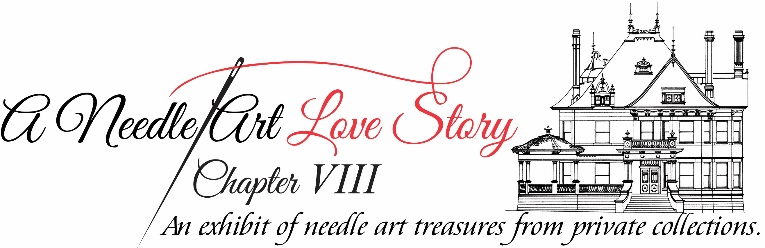 Stitcher’s Name:______________________________Inquiring Minds Want to Know! Why You Wanted to Stitch This Pieces or Pieces: Specify item/items!Do You Have a Story to Share About a Piece or Pieces? Specify item/items! *Please Return this Form with High Resolution Pictures of the Items Described!This Form and Pictures Should be Emailed or Mailed by May 7, 2021to:suzy_coleman@historicfortworth.org Historic Fort Worth, Inc. 1110 Penn Street, Fort Worth, Texas 76102